Стоимость доставки техники в пределах Екатеринбурга составляет: 1000 руб. 
(в эту сумму входит: доставка оборудования до объекта арендатора по г. Екатеринбург и забор оборудования с объекта арендатора по г. Екатеринбург)Арендатор обязуется использовать оборудование строго по назначению и принять необходимые меры по обеспечению сохранности внешнего вида и технического состояния оборудования.В случае поломки арендуемого оборудования, возникшей по причине нарушения правил эксплуатации или другим причинам, необходимо известить арендодателя по телефону: (343)333-50-10. Специалист арендодателя рассчитывает ущерб. Арендатор составляет акт и возмещает затраты на ремонт.Арендатору запрещается вскрывать арендованное оборудование и производить ремонт. В противном случае арендатор несет полную материальную ответственность за ущерб, размер которого определяется арендодателем.Арендатор обязан вернуть арендуемое оборудование в определенный срок в исправном состоянии и чистом виде.Наименование арендного оборудованияКомплектацияИзображениеЦенаЗалоговая ценаЩеточный профессиональный пылесос SEBO XP1Автоматическая регулировка высоты щетокВысокая мощность всасывания - 1300 Вт максРасположение щеток у самого краяШлангВсасывающая труба.Дополнительно можно приобрести  пылесборники и фильтры.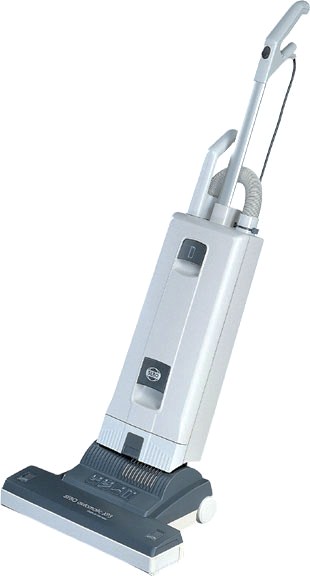 600 руб.10 000Поломоечная машина Nilfisk CA340В два раза быстрее швабры, не размазывает грязь, а полностью удаляет ееУникальный дизайн позволяет производить уборку под столами и в непосредственной близости от стеныМытье пола и сушка в обе стороны (вперед и назад)Простая транспортировкаРегулируема ручка обеспечивает правильное положение работыЦиллиндрическая нейлоновая щетка 100х330 L08425200;Вставки полуиретановые 440MM/17" 9097353000Дополнительно можно приобрести моющие средства для мытья полов.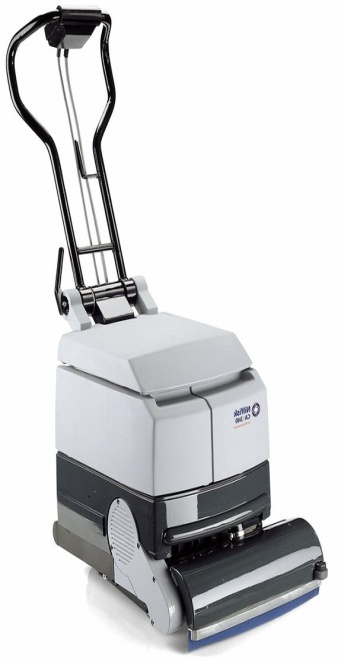 1000 – 1200 руб.50 000Машинка для чистки полов и эскалаторовRotowash R3Объем бака для грязной воды (л): 1.5Объем бака для чистой воды (л): 1.5/7Бак 3 лЩетка диам. 89 мм - 2 шт.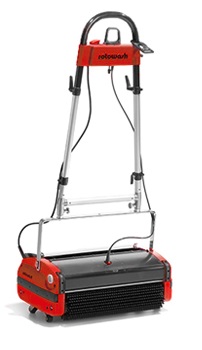 1000 – 1500 руб.25 00025 000Химчистка Karcher Puzzi 100
Для чистки ковров, текстильных тканей. шланг всасывающий - 1 штшланг для подачи химии - 1 штнасадка для мягкой мебели - 1 штнасадка для ковровых покрытий - 1 шт
Дополнительно можно приобрести:
Шампуни для ковровых покрытий и текстильных тканей,Пятновыводитель 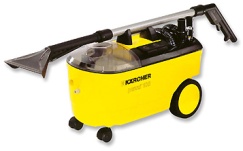 700-800 руб.15 00015 000Пылесос для сухой уборкиLavor PRO WhisprV8Картриджный фильтр Мешок для сбора пыли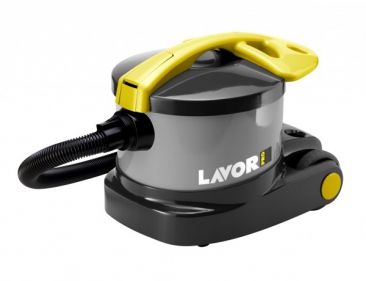 500 руб.10 00010 000ПарогенераторKarcher DE4002Для профессиональной очистки широкого спектра загрязненийточечная насадка - 1 шт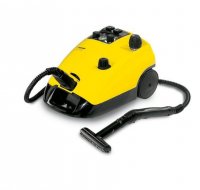 800 руб.10 00010 000Водосос Nilfisk GWD 300sСерия пылесосов для выполнения большей части повседневной работы по сухой и влажной уборке Шланг всасывающийУдлинительные трубкиДополнительно можно приобрести 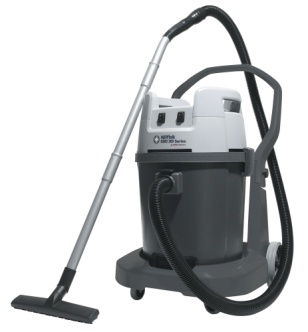 700 руб.10 00010 000Сушилка для ковровПредназначен для сушки ковров холодным воздухом. Позволяет в два раза сократить время на сушку коврового покрытия после влажной уборки.Возможно применение вентилятора для ликвидации последствий затопления.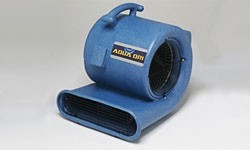 50010 00010 000Поломоечная машина Nilfisk BA 531 DBмеет очень низкий уровень шума.Производить очистку пола у самой стены даже в тесных помещениях.Влагосборочные лезвия Щетка Аккумуляторная батарея Встроенное зарядное устройство.Дополнительно можно приобрести моющие средства для мытья полов.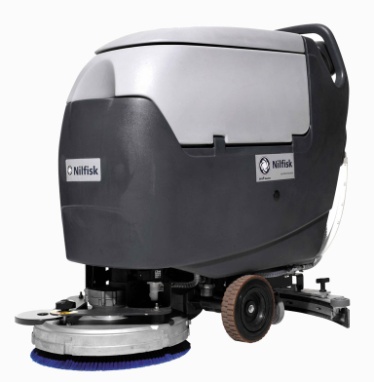  2000 руб.50 00050 000Полировочная машина Numatic NRU 150Для  глубокой размывки поверхностей (в том числе после строительная уборка), снятия и нанесения полимерных покрытий, шампунирования текстильных поверхностей, полировки твердых поверхностейПэдодержатель;Дополнительно можно приобрести пады 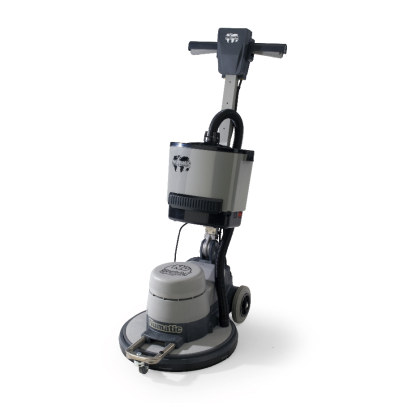 120025 00025 000Размывочная машина Nilfisk 421AДля  глубокой размывки поверхностей (в том числе после строительная уборка), снятия и нанесения полимерных покрытий, шампунирования текстильных поверхностей, полировки твердых поверхностейПэдодержательДополнительно можно приобрести пады 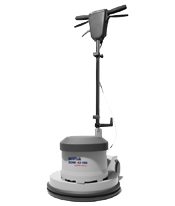 120020 00020 000Размывочная машина   Numatic BMD 1000SДля  глубокой размывки поверхностей (в том числе после строительная уборка), снятия и нанесения полимерных покрытий, шампунирования текстильных поверхностей, полировки твердых поверхностейПэдоднржатель Дополнительно можно приобрести пады 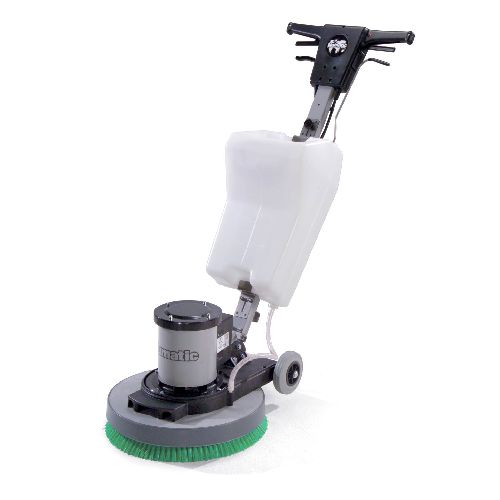 120020 00020 000